Publicado en Pinto el 17/03/2020 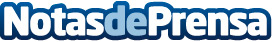 COSEMAR OZONO pone a disposición de los servicios públicos una unidad de desinfección con ozonoLa unidad de tratamiento se encuentra en Pinto, Madrid, para todos aquellos conductores de transporte que deseen desinfectar sus vehículos de forma integral, en cuestión de 10 minutos y de forma gratuita con ozono. El ozono se presenta como una herramienta fundamental frente al COVID-19 al tratarse de un desinfectante natural que elimina virus, hongos y bacteriasDatos de contacto:Esther+34690194115Nota de prensa publicada en: https://www.notasdeprensa.es/cosemar-ozono-pone-a-disposicion-de-los Categorias: Medicina Automovilismo Madrid Solidaridad y cooperación Industria Automotriz http://www.notasdeprensa.es